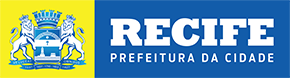 Secretaria de Cultura / Fundação de Cultura ANEXO VDOCUMENTOS PESSOA FÍSICA-Cópia autenticada do CPF e RG; -Cópia do comprovante de conta corrente da pessoa física do proponente; -Comprovante de endereço datado de no máximo 60 (sessenta) dias antes da inscrição, da pessoa física;  -Cópia da Certidão de Regularidade do FGTS -CRF; -Cópia da Certidão Negativa de Débitos Relativa às Contribuições Previdenciárias e de Terceiros (INSS); -Cópia da Certidão Negativa de Débitos Fiscais com a Fazenda do Estado, no qual está instalada a sede do proponente; -Cópia da Certidão Negativa de Débito Municipal, da domicílio do proponente; -Cópia da Certidão conjunta Negativa de Débitos relativos a Tributos e Contribuições Federais e a Dívida Ativa da União (MF/Receita Federal);-Cópia Certidão Negativa de Débitos Trabalhistas emitida a pelo Tribunal Superior do Trabalho; -Cópia Certidão Negativa de Regularidade Fiscal perante o Município do Recife; - Termo de Autorização, devidamente assinado pelos pais ou responsáveis, em caso de participação de menores de 18 anos na apresentação artística conforme ANEXO VI